Publicado en  el 21/10/2015 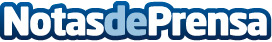 El Ejecutivo regional de Murcia aprueba 890.000 euros para formación específica a emprendedores y desempleados de larga duración mayores de 45 añosDatos de contacto:Nota de prensa publicada en: https://www.notasdeprensa.es/el-ejecutivo-regional-de-murcia-aprueba-890 Categorias: Finanzas Murcia Emprendedores Solidaridad y cooperación Recursos humanos http://www.notasdeprensa.es